Publicado en Madrid el 28/10/2019 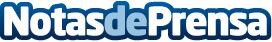 IMF Business School, única escuela de negocios del mundo con el Sello de Excelencia Europea EFQM 500+La escuela de negocios recibió el reconocimiento en una mesa redonda sobre "El modelo EFQM como eje impulsor y transformador en una entidad educativa", en la que se dieron cita expertos del sectorDatos de contacto:Redacción91 411 58 68Nota de prensa publicada en: https://www.notasdeprensa.es/imf-business-school-unica-escuela-de-negocios Categorias: Nacional Comunicación Marketing Recursos humanos http://www.notasdeprensa.es